Oznámení o hromadné platběmístního poplatku za provoz systému shromažďování, sběru, přepravy, třídění, využívání a odstraňování komunálních odpadů na území obce ChyňavaPříjmení, jméno a datum narození oznamovatele-plátce :Adresa trvalého pobytu oznamovatele-plátce (obec, ulice, č. popisné, PSČ) :Telefon/e-mail :Oznamuji, že dne ……………………byla (bude) provedena platba ve výši …………………… Kč*bezhotovostně převodem z účtu č. ..........................................., v.s. ……………………, s.s 7023bezhotovostně poštovní poukázkouúhrada v hotovosti současně s podáním oznámeníPokud byla (bude) platba provedena i za oznamovatele – poplatníka, musí být níže uveden spolu s ostatními poplatníky.Platba obsahuje úhradu místního poplatku za provoz systému shromažďování, sběru, přepravy, třídění, využívání a odstraňování komunálních odpadů na území obce Chyňava za tyto poplatníky :Seznam poplatníků :(další poplatníky uveďte na samostatnou přílohu)Počet poplatníků, za které je poplatek odváděn :                                                                                                 Datum                  Podpis oznamovatele-plátce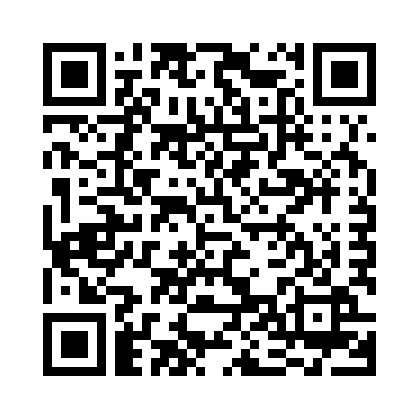 * křížkem označte zvolenou variantuVyplněný formulář můžete doručit  osobně nebo prostřednictvím pošty na adresu: Obec Chyňava, Chyňava 39, 267 07 Chyňava, e-mailem na obec.chynava@seznam.cz s připojením zaručeného elektronického podpisu nebo do datové schránky obce Chyňava: mk2anjm 					Formulář ke stažení ZDE	PříjmeníJménoDatum narozeníČástkaČlen JPOANO/NEProhlašuji, že uvedené údaje jsou pravdivé a úplné